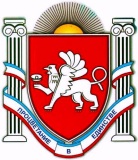 РЕСПУБЛИКА  КРЫМНИЖНЕГОРСКИЙ  РАЙОНАДМИНИСТРАЦИЯ  ЕМЕЛЬЯНОВСКОГО СЕЛЬСКОГО ПОСЕЛЕНИЯПОСТАНОВЛЕНИЕ «24 » ноября  2021 года                                                                                №147с. Емельяновка«О  признании  утратившими  силу  некоторых  постановлений  администрации  Емельяновского  сельского  поселения  Нижнегорского  района  Республики  Крым»    В  соответствии  с  Федеральным законом от 06.10.2003г. № 131-ФЗ «Об общих принципах организации местного самоуправления в Российской Федерации», Федеральным законом от 11.06.2021 N 170-ФЗ "О внесении  изменений  в  отдельные законодательные  акты  Российской  Федерации  в  связи  с  принятием  Федерального  закона  «О  государственном  контроле (надзоре)  и  муниципальном  контроле  в  Российской  Федерации»,  руководствуясь Уставом муниципального  образования Емельяновское  сельское  поселение  Нижнегорского  района  Республики  Крым,  рассмотрев  письмо Министерства  юстиции Республики  Крым  от 15.09.2021г.    «О  результатах  проведения   мониторинга»,  с целью приведения нормативных правовых актов муниципального образования Емельяновское сельское поселение Нижнегорского района Республики Крым в соответствие  с  действующим  законодательством,  администрация  Емельяновского  сельского  поселения                                            ПОСТАНОВЛЯЕТ: Признать  утратившими  силу  постановления  администрации  Емельяновского  сельского  поселения  Нижнегорского  района  Республики  Крым:- от 22.12.2015  №68 «Об утверждении административного регламента осуществления муниципального контроля в сфере торговой деятельности и потребительского рынка на территории муниципального образования Емельяновское сельское поселение Нижнегорского района Республики Крым»;- от  16.07.2019  №174  ««О внесении изменений в Административный регламент осуществления муниципального контроля в сфере торговой деятельности и потребительского рынка на территории муниципального образования Емельяновское сельское поселение Нижнегорского района Республики Крым», утвержденный Постановлением администрации Емельяновского сельского поселения Нижнегорского района Республики Крым от 22.12.2015 г. № 68. 2.  Настоящее постановление подлежит обнародованию в соответствии с требованиями действующего законодательства. Контроль за исполнением настоящего постановления оставляю за собой.ПредседательЕмельяновского  сельского  совета –Глава  администрацииЕмельяновского  сельского  поселения                            Л.В.Цапенко